Monday, December 20, 2021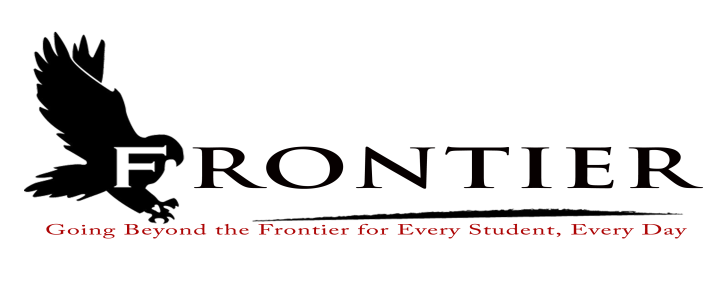 Location: Frontier Elementary School Library, 811 Railroad Street, Brookston, IN 479237:00 P.M.All persons attending or participating in the December 20, 2021 School Board Meeting must comply with the Frontier Elementary Mask Mandate.  People attending the meeting must wear a mask or tightly fitting Gaiter.       RevisedApproval of Minutes3.1-November 15, 2021 Regular Board Meeting Treasurer’s Report4.1-November 30, 2021 Fund Report4.2-November 30, 2021 Appropriations Report4.3-November 30, 2021 Revenue Report4.4-November 30, 2021 Bank Reconciliation Report4.5-November 30, 2021 2020 Bond Report4.6-November 30, 2021 Transfer ReportApproval of Claims5.1-December 20, 2021 ClaimsReports from Principals, Directors6.1-Technology-Mr. David Hoover6.2-Frontier Elementary-Mrs.Jillian Layton6.3-Frontier Jr.-Sr. High School-Mr. Jeff Hettinger6.4-Athletics-Mr. Troy Burgess6.5-Transportation-Mrs. April Hall6.6-Guidance-Mrs. Kathy Bassett6.7-Maintenance-Mr. Chris Peteron             6.8-Superintendent-Mr. Dan SichtingBudget/Financial7.1-December  FY 2022 Tuition Support Distribution7.2-Frontier School Corporation 2022 Certified Budget Appropriations and Tax Rates7.3-2021 Operations Fund, Referendum Exempt Operating Post 2009 Fund, and Debt        Fund Total Revenue Analysis7.4-2022 Frontier School Corporation Resolution for transfer from the Education Fund to the       Operations Fund7.5-2022 Non-Certified Employee Frontier School Corporation 2022 Contribution to Health       Insurance7.6-2022 Administrator Health Savings Account Contributions7.7-Agreement with City Office Janitorial Service7.8-Authority for Treasurer to pay claims prior to the January 17, 2022 School Board MeetingPersonnel8.1-Resignations   8.1.1-Mr. Troy Burgess-Frontier School Corporation Dean of Students/Athletic Director/Varsity             Football Coach   8.1.2-Mr. Edward Hulbert-Frontier School Corporation Custodian   8.1.3-Ms. Rebecca Veach-Frontier Jr.-Sr. High School Part-Time Instructional Assistant   8.1.4-Mr. Jerry Carter-Frontier School Corporation Mini-Bus Driver8.2-Hires   8.2.1-Mr. Tom Hedde-Frontier Jr.-Sr. High School Special Education (j$52,750)   8.2.2-Mrs. Becky Maddox-Frontier Jr.-Sr. High School Part-Time Instructional Assistant ($11.25             per hour)   8.2.3-Mrs. Belinda Martin-Frontier School Corporation Mini-Bus Driver ($14.50 per hour plus     $1.00 per hour differential)   8.2.4-Ms. Jennifer Ousley-Frontier Jr.-Sr High School Physical Education Teacher ($40,250)   8.2.5-Ms. Kristen Reel-Frontier Elementary School Instructional Assistant ($11.25 hourly rate)8.3-Terminations   8.3.1-Frontier Jr.-Sr. High School Cafeteria Employee   8.3.2-Frontier School Corporation Assistant Maintenance Employee8.4.-Extra-Curricular Recommendations   8.4.1-Mrs. Alex Hurst-Girl’s 7th Grade Basketball Head Coach   8.4.2-Miss Makayla Schroeder-Frontier Jr.-Sr. High School Volunteer Assistant Cheerleading             Coach   8.4.3-Mrs. Brooke Langley-Frontier Jr.-Sr. High School Girl’s 7th & 8th Grade Girl’s Basketball             Coach8.5-Hire Interim Frontier Elementary Instructional Assistant (Hourly Rate-$11.25)8.6-2021 Teacher Appreciation Grant Stipends8.7-2020-2021 Superintendent Report on Evaluation Results 8.8-Elwood Staffing Temporary Employment Contract8.9-Express Employment Professional Temporary Employee Agreement       Field TripsOther Business10.1-Town of Chalmers Facility Use Agreement10.2-STR-SEG Hardscape Proposal and Cost Estimate10.3-Ivy Tech Community College Early College Memorandum of Understanding10.4-December Donations10.5-Public Hearing 2021-2022 Frontier School Corporation ReOpening PlanOther Items for DiscussionComments from the Public (Comments should not be longer than five minutes, and please refrain from repeating comments already made by earlier speakers.)AdjournmentReorganization and Board of Finance School Board Meeting:  Monday January 10, 2022 at the Frontier Jr.-Sr. High School Library located at One Falcon Drive, Chalmers, IN 47929             This meeting is fully accessible.  Any person wanting additional accommodations should contact              the Frontier School Corporation Superintendent’s Office at (219) 984-5009.